Приложение 1 Фрагмент гаммообразных пассажей из «Этюда» C dur, Соч. 29 №1 А.Бертини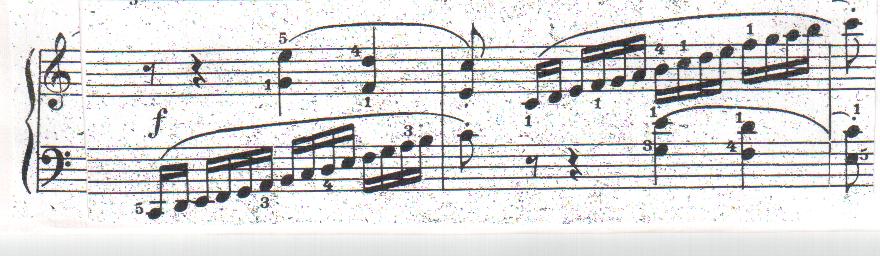 Приложение 2«Ритмические вагончики» из сборника  И.Корольковой «Крохе-музыканту»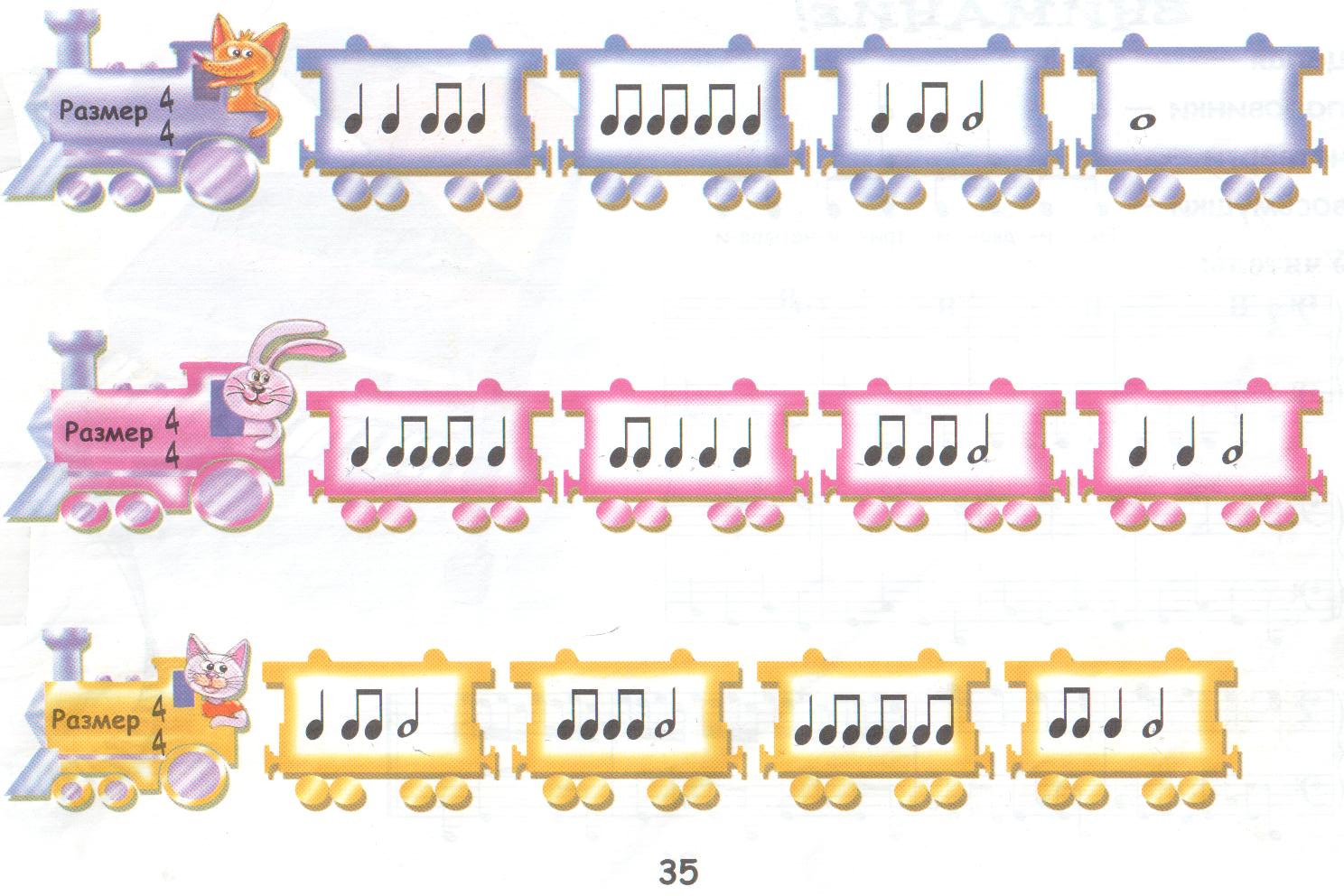 Приложение 3Аппликатурные упражнения  в определенном ритме (из книги Ф.Брянской)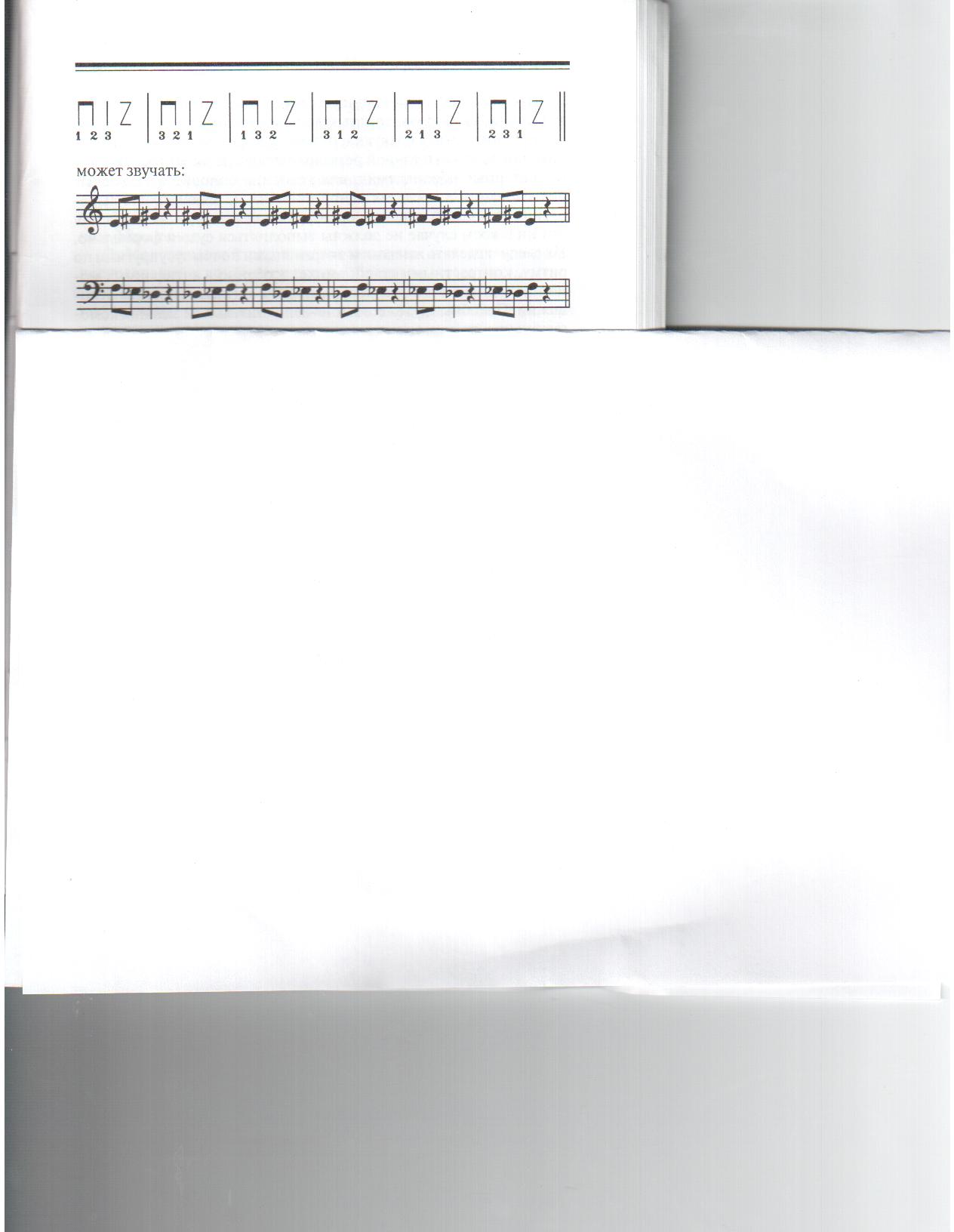 Приложение 4ИНТЕРВАЛЫ (наглядный материал Скалиуш И.Д.)   ПРИМА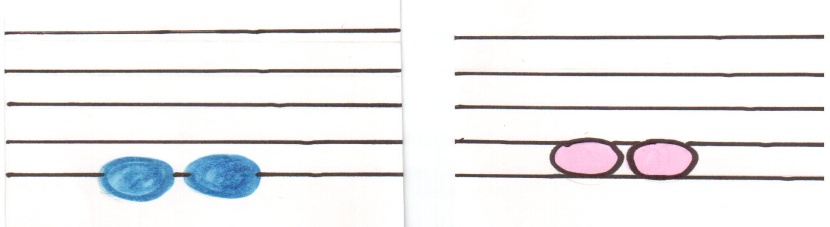        ТЕРЦИЯ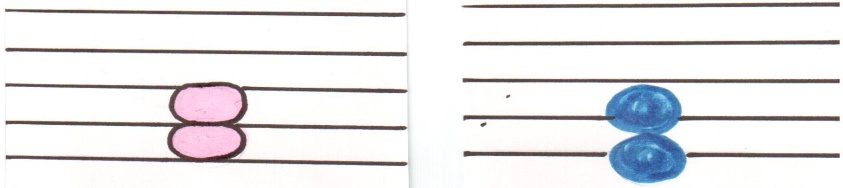     КВАРТА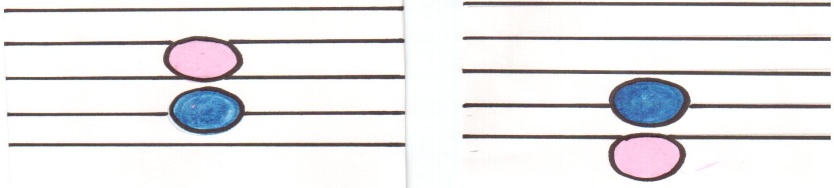      КВИНТА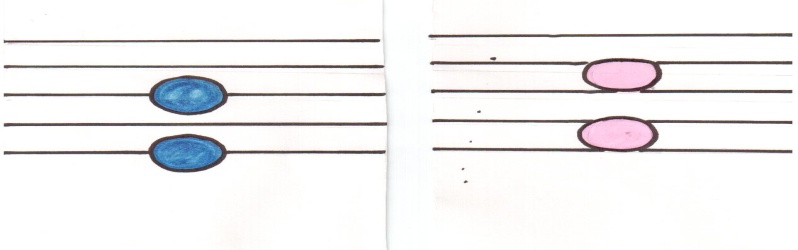 Приложение 5Найди аккордовую «кляксу» (из программы Е.А.Прониной)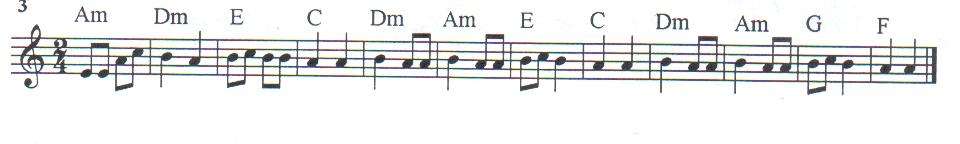 